Upřesnění poptávky rekonstrukce přístavku SmečnoStávající stav:   -pozn.  přístavek z celé západní strany je přistaven ke zdi sousedící s okolním pozemkem 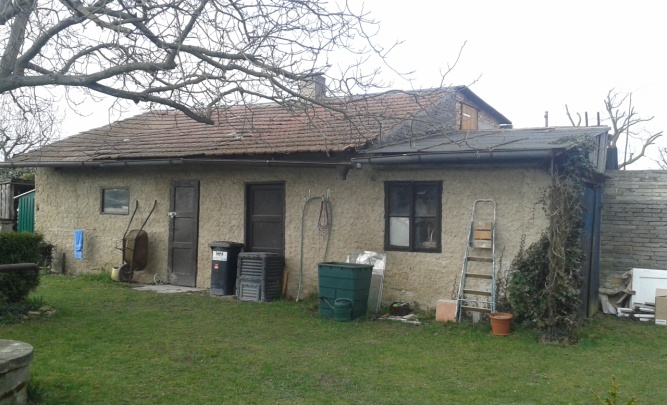 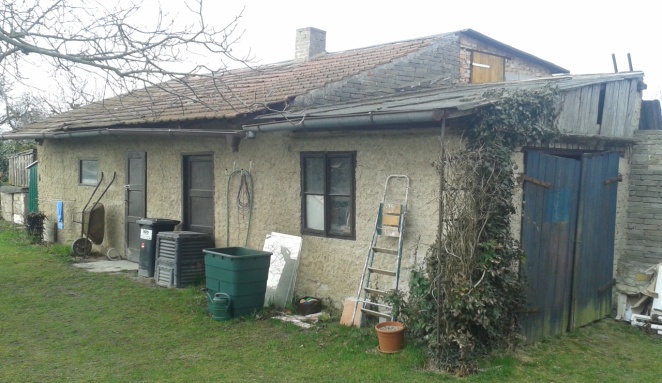 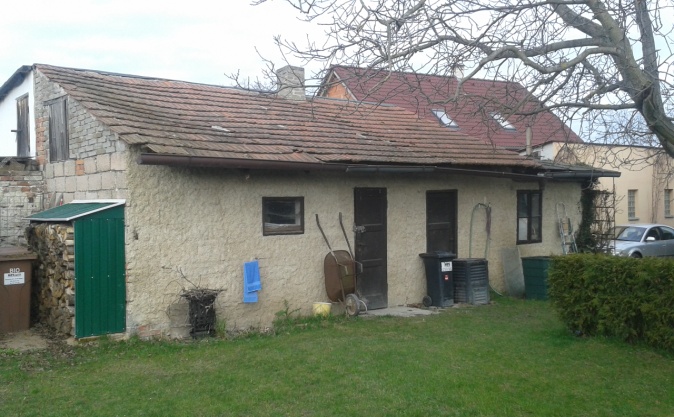 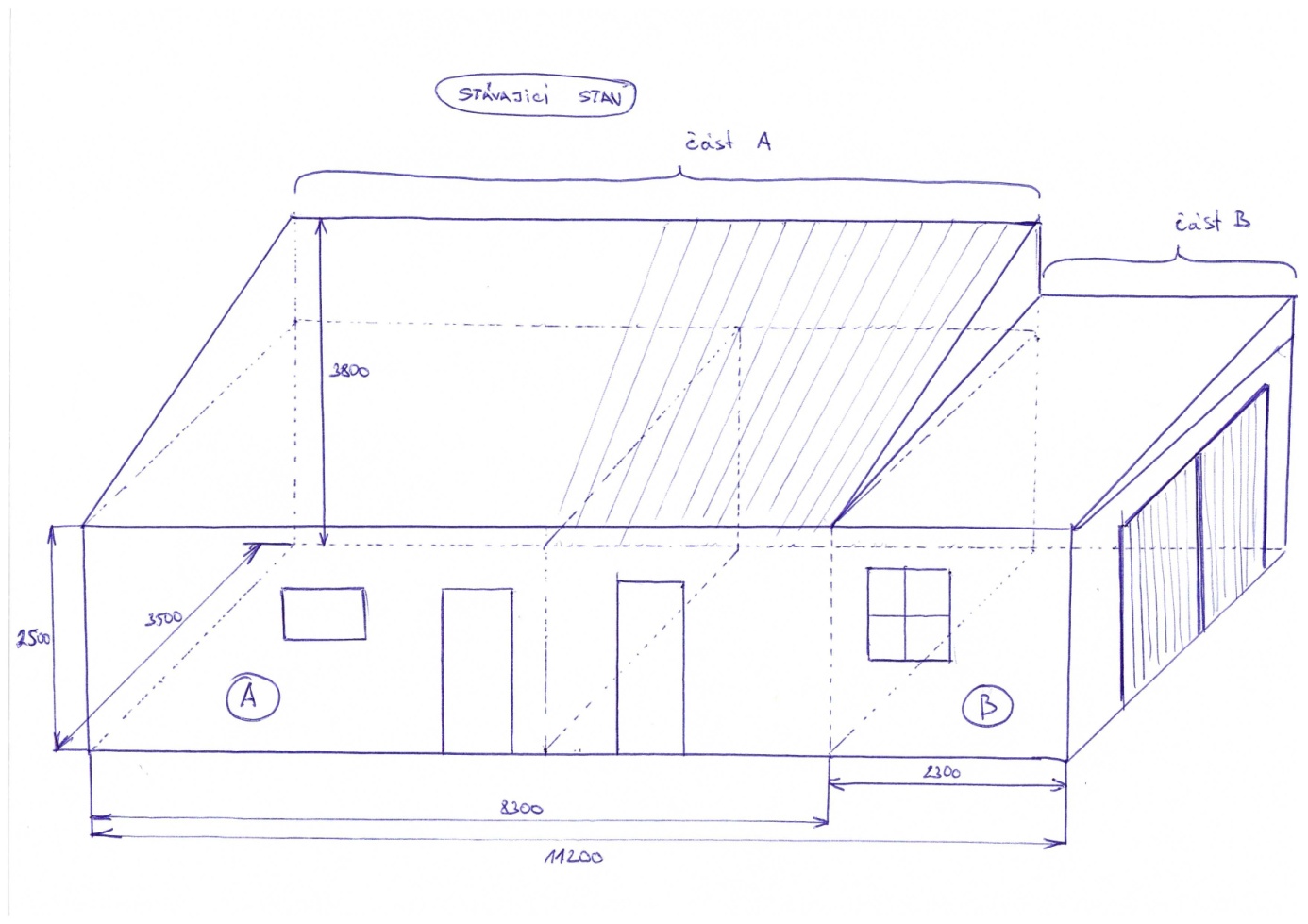 Požadovaný stav: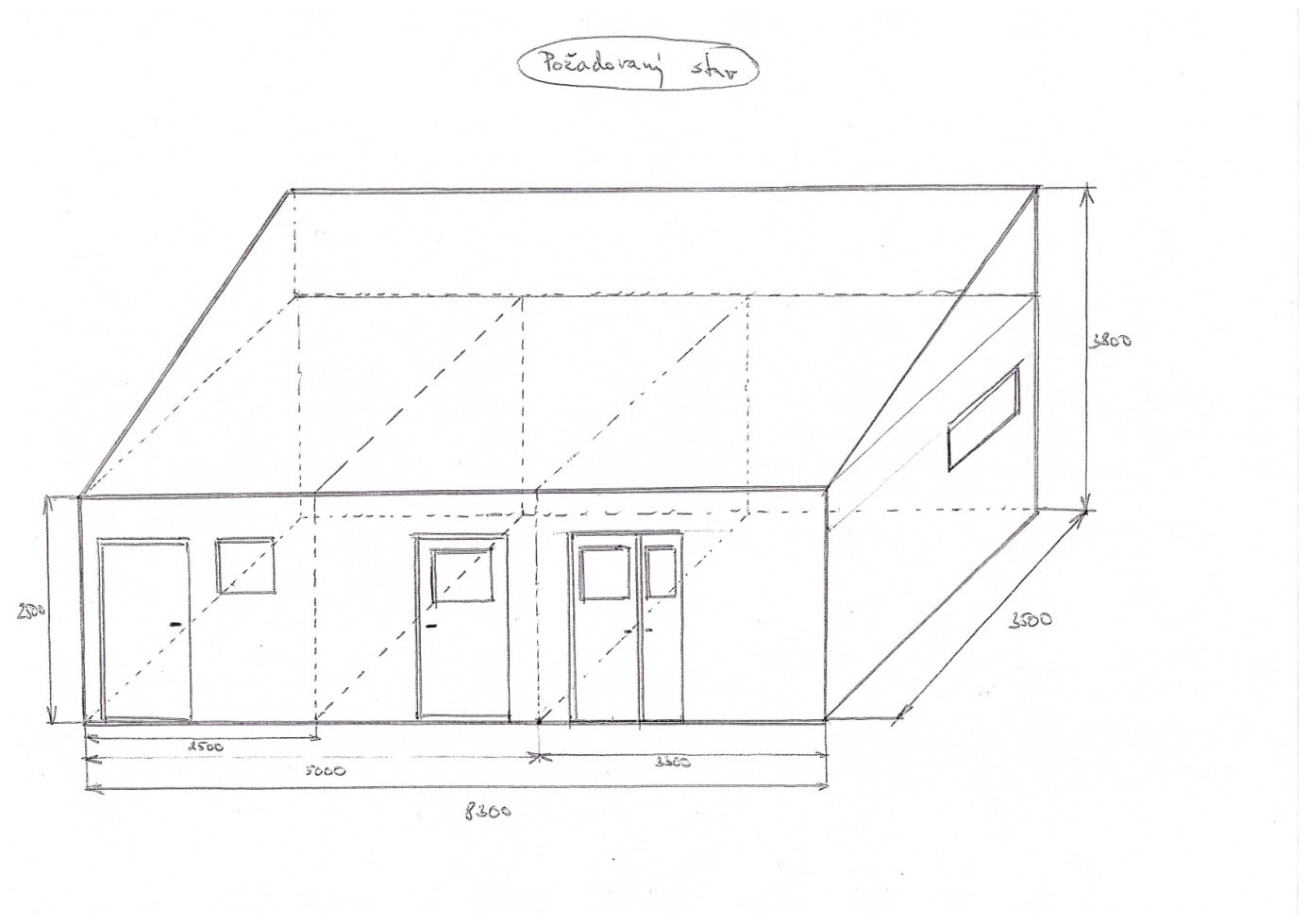 Rozsah zakázky:1) - ubouráni časti původni garáže - cca 3,5 x 3,5 m  - část B -viz obr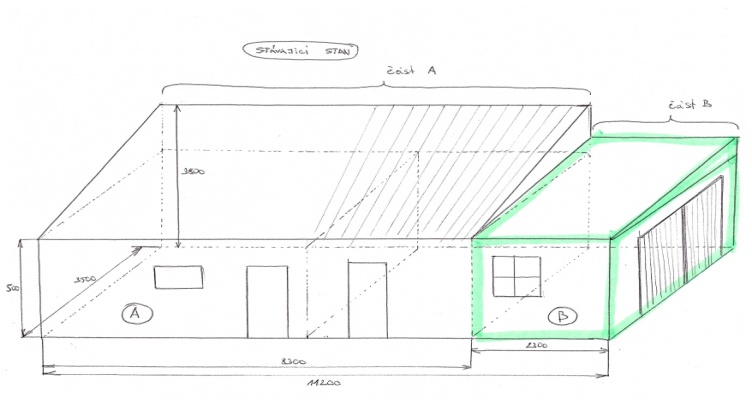 2)-rekonstrukce střechy nad celým objektem (nova krytina (v.s.plech, rekonstrukce včetně nových tramu) -šikmá střecha cca 8x4m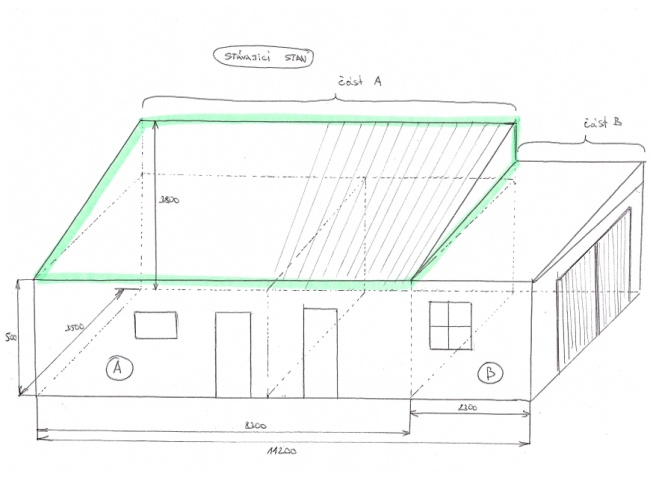 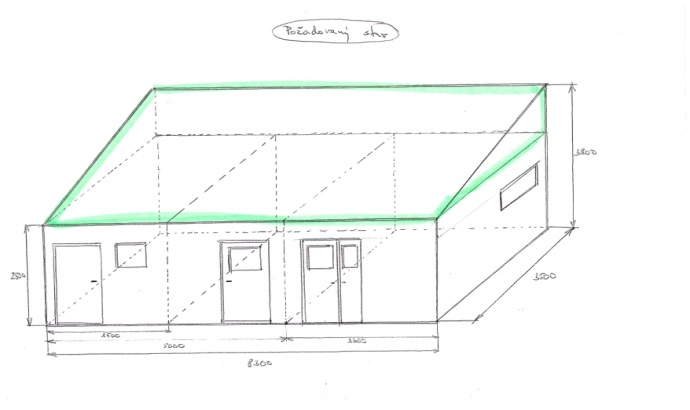 3)-dozděni postranní zdi (po ubouráni části garáže) pod překladem- cca 4x2,5m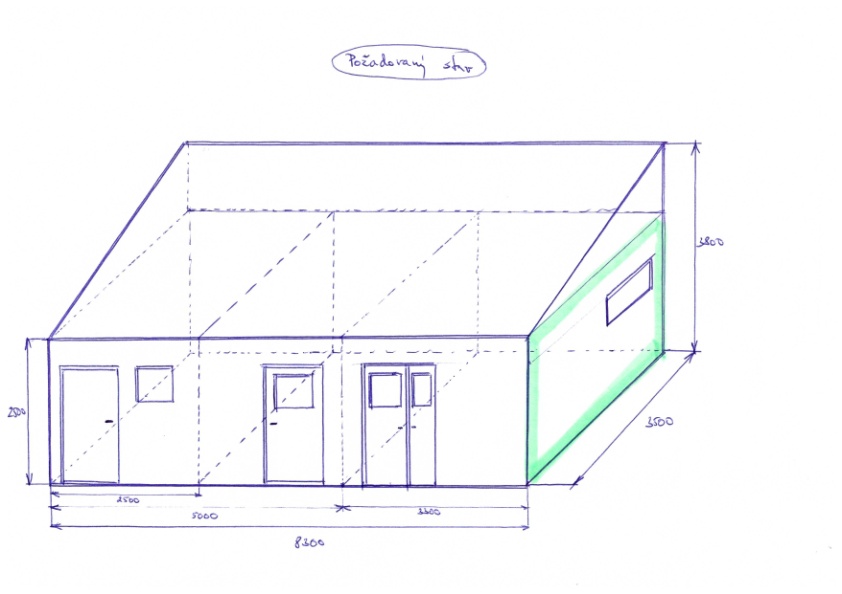 4)- 1x nova příčka cca 4x2,5m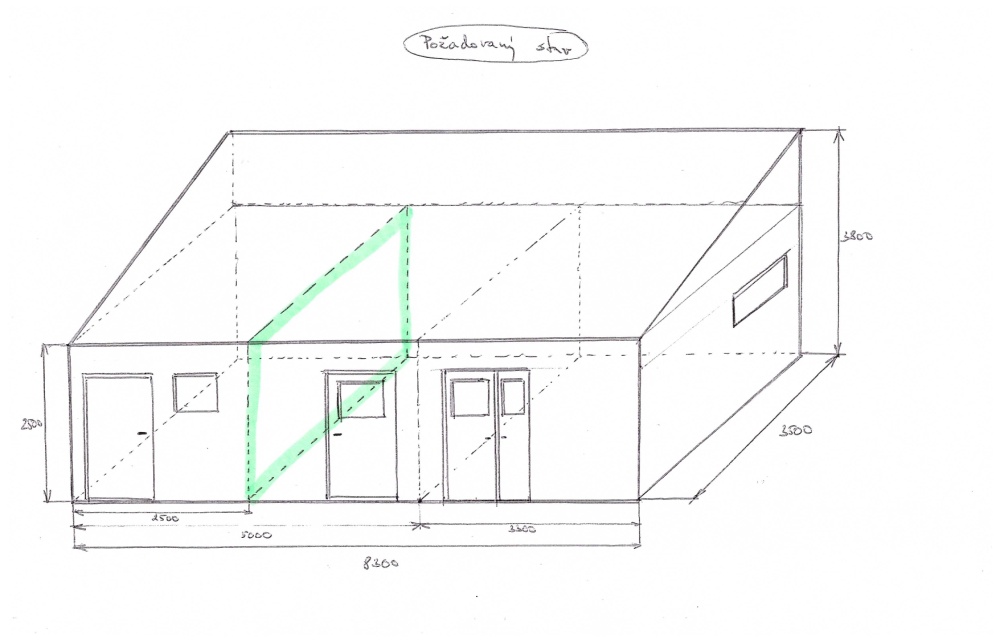 5)-výměna starých dveří za nove, včetně rámu 3x(cca 2×80-90cm, 1xcca 120 dělene 1:3, vytvorění   nových     malých okének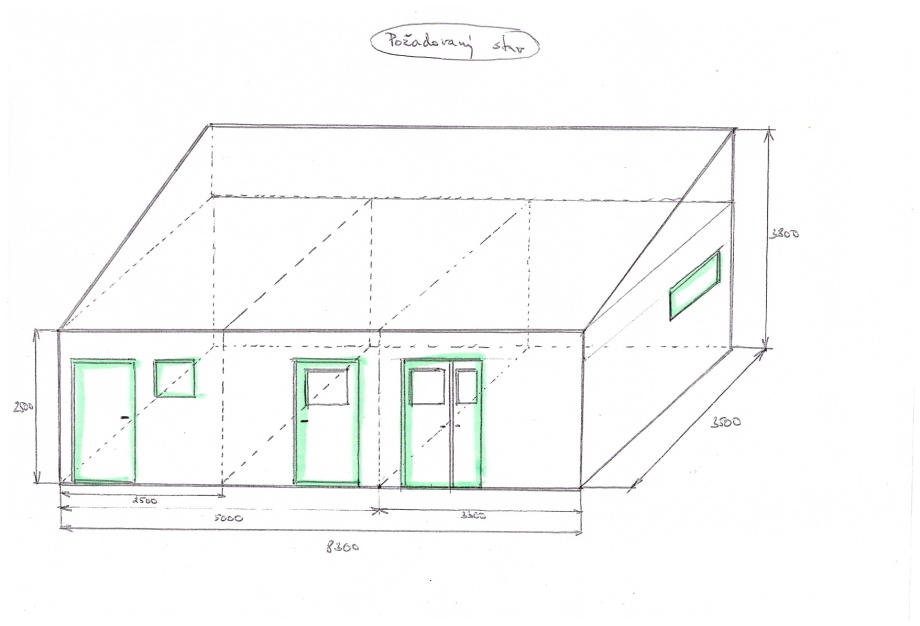 6)-rozvod elektriny od hlavniho jistice  + vcetne prioravy 1x kabel na 380Vcca 15m od jističe k okraji přístavku7) -betonová podlaha s naěrem na beton v celém požadovaném přístavku8)-vnitřni štuky  v celém přístavku a venkovni omitka /kromě západní strany - 830cm x 380cm+-omitnuti sloupu 2x u  vstupni brany